Képzési programLOGISZTIKAI TECHNIKUS SZAKMAESTI MUNKARENDBEN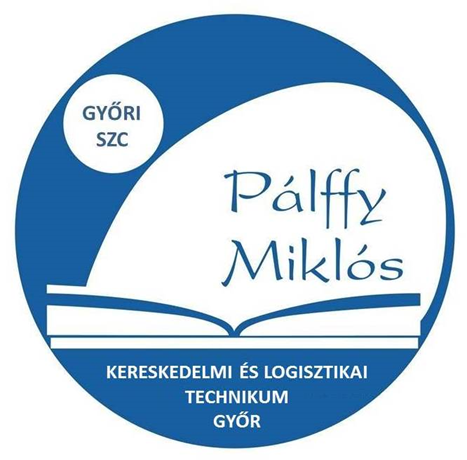 Készítette: Tóthné Hodossy Beáta Győr, 2022.09.02.A szakirányú oktatás képzési programjaÖsszefoglaló adatokA szakma alapadatai Szakmairányok közös szakmai követelményei (Forrás: KKK)A Logisztika és szállítmányozás szakmairány szakmai kimeneti követelményei (Forrás: KKK)A szakirányú oktatásba történő belépés feltételei (Forrás: KKK)A tanulmányi kötelezettségek teljesítésénél lehetőséget biztosítunk egyéni tanulmányi rend alkalmazására, melyről a hatályos jogszabályok értelmében az igazgató dönt.Felnőttek szakmai oktatása esetén beszámítjuk az előzetes tudást, így A szakképzésről szóló törvény végrehajtásáról szóló 12/2020. (II.7.) Korm. rendelet 256.§ (3) pontja értelmében: „Nem kell ágazati alapvizsgát tennie és az ágazati alapvizsga eredményét sikeresnek kell tekinteni annak a tanulónak, illetve képzésben részt vevő személynek, aki korábbi tanulmányai, előzetesen megszerzett tudása, illetve gyakorlata beszámításával vesz részt a szakmai oktatásban, ha beszámított előzetes tudása magában foglalja az ágazati alapvizsga követelményeit. Ebben az esetben a szakmai vizsga eredményét – az ágazati alapvizsga eredményének figyelmen kívül hagyásával – a szakmai vizsga vizsgatevékenységeinek egymáshoz viszonyított súlyozásának megfelelően kell megállapítani.”A szakirányú oktatás megszervezéséhez szükséges tárgyi feltételek5. A szakirányú oktatás tervezett időtartam6. Tanulási területek (Forrás: PTT)II. A TANULÁSI TERÜLETEK RÉSZLETES SZAKMAI TARTALMAA Közlekedés megnevezésű tanulási területA tanulási terület tantárgyainak összóraszáma: 144A tanulási terület tartalmi összefoglalója A tanulási terület megismerteti a tanulókkal a különböző közlekedési alágazatok jellemzőit, technikai összetevőit, infrastruktúráját, üzemviteli feladatait, a kapcsolódó számításokat és közlekedésföldrajzi ismereteket. A terület szorosan összefügg a közlekedési számítások és a közlekedési informatika témakörökkel. A tanulási szakasz végén a tanulónak tudnia kell alkalmazni az útvonaltervező szoftvereket, útdíj- és egyéb elektronikusan elérhető kalkulátorokat, és meghatározni a közúti járművek üzemanyag-fogyasztását, menetidejét, felmerülő költségeit.A Szállítmányozás megnevezésű tanulási területA tanulási terület tantárgyainak összóraszáma: 288 óraA tanulási terület tartalmi összefoglalója A tanulási terület megismerteti a tanulókkal a komplex szállítmányozást, amely magába foglalja a külkereskedelmi, pénzügyi, vám- és fuvarozási tevékenységet. Az ismeretek elsajátításával a tanuló képes lesz összehangolni és elvégezni a kereskedelmi szerződés teljesítéséhez és az áru továbbításához kapcsolódó tevékenységeket..A Raktározás megnevezésű tanulási területA tanulási terület tantárgyainak összóraszáma: 162 óraA tanulási terület tartalmi összefoglalója A tanulási terület megismerteti a tanulókkal a raktározás ellátási láncon belüli szerepét és szükségességét, az alapvető áruáramlási és információs folyamatokat, a raktár működésének üzemtani és minőségi mutatóit. Az itt szerzett ismeretek birtokában a tanuló képes lesz a raktározási szabályok betartása mellett a gyakorlatban végrehajtani egy komplex raktározási tevékenységet, kezelni a kapcsolódó bizonylatokat és a raktárügyviteli, raktárirányítási szoftvereket.A Logisztika megnevezésű tanulási területA tanulási terület tantárgyainak összóraszáma: 204 óraA tanulási terület tartalmi összefoglalója A tanulási terület megismerteti a tanulókkal a vállalati logisztikai folyamatok elemeit és az ahhoz kapcsolódó feladatokat, a tervezési, elemzési számításokat és a tevékenység üzemtani, minőségi mutatóit. Az itt szerzett ismeretek birtokában a tanuló képes lesz egy logisztikai rendszeren belül megtervezni a folyamatokat az alapanyag beszerzésétől a végső fogyasztásig, elemezni annak költséghatásait, fejlesztési javaslatokat tenni.1.Az ágazat megnevezése:Közlekedés és szállítmányozás ágazat2.A szakma megnevezése:Logisztikai technikus3.A szakma azonosító száma:5 1041 15 064.A szakma szakmairánya:Logisztika és szállítmányozás5.A szakma Európai Képesítési Keretrendszer szerinti szintje:56.A szakma Magyar Képesítési Keretrendszer szerinti szintje:57.Ágazati alapoktatás megnevezése:Kereskedelem ágazati alapoktatás8.Kapcsolódó részszakmák megnevezése:Logisztikai feldolgozó, Raktáros9.Egybefüggő szakmai gyakorlat időtartama:Érettségire épülő oktatásban: 160 óra10.A szakirányú oktatásra egy időben fogadható tanulók, illetve képzésben részt vevő személyek maximális létszáma:32 fő11.A képzés célja:A logisztikai technikus (Logisztika és szállítmányozás szakmairányban) összehangolja, tervezi, lebonyolítja és ellenőrzi a szállítmányozás területén az árutovábbításhoz kapcsolódó fuvarozási, szállítmányozási és logisztikai tevékenységeket. A logisztika területén a termeléshez, értékesítéshez szükséges alapanyagok, alkatrészek és termékek beszerzését, készletezését és az elosztási folyamatok tervezését, végrehajtását és ellenőrzését végzi. Raktározás területén ellátja a be- és kitárolás munkafolyamatait, az anyag átvételét és kiadását, elvégzi a komissiózás és az expediálás műveleteit. Szállítmányozás területén az árutovábbításhoz kapcsolódó fuvarozási, szállítmányozási és logisztikai tevékenységeket összehangolja, tervezi, lebonyolítja, ellenőrzi. Rendszeres kapcsolatot tart a belföldi és a nemzetközi partnerekkel, ügyfelekkel. Fuvarokmányokat állít ki és megfelelő szervezéssel gazdaságos, biztonságos és gyors minőségi szolgáltatást valósít meg. Munkakörével együtt járó kihívások mellett pénzügyi, adminisztratív és marketing feladatokat is ellát.12.A képzés célcsoportja (iskolai/szakmai végzettség):Érettségi vizsgával rendelkező felnőttek SorszámKészségek, képességekIsmeretekElvárt viselkedésmódok, attitűdökÖnállóság és felelősség mértékeA munkavégzés során betartatja a vonatkozó munkavédelmi, tűzvédelmi és környezetvédelmi előírásokat.Alkalmazói szinten ismeri a tevékenységéhez szükséges munkavédelmi, tűzvédelmi és környezetvédelmi előírásokat.Elkötelezett a biztonságos munkavégzés mellett.Felelősséget vállal önmaga és munkatársai biztonságáért.Besorolja az árukat a megfelelő tűzveszélyességi kategóriába és tűzvédelmi szempontból azonosítja az együttes anyagtárolás veszélyeit.Meghatározza a veszélyes áruk tárolásához szükséges raktározási feladatokat, munkavédelmi, tűzvédelmi és környezetvédelmi előírásokat.Szem előtt tartja a biztonságos munkavégzést.Felelősséget vállal önmaga és munkatársai biztonságáért és korrigálja saját, vagy mások hibáit.Vizsgálja a veszélyes áru fuvarozási szabályzata alapján az áru továbbításához használt okmányra bejegyzett adatok helyességét, sorrendiségét.Alkalmazói szinten ismeri a veszélyes áru fuvarozási feltételeit tartalmazó szabályzatot. Ismeri az adatok okmányra történő bejegyzésének szabályát.Törekszik a veszélyes áru biztonságos továbbítására a teljes fuvarozási útvonalon.Önállóan felelős a fuvarozásra vonatkozó előírások betartásáért, szükség esetén beavatkozik és javíttatja a hibákat.Kiválasztja, hogy mely dokumentumok tartoznak a pénzforgalmi tranzakciókhoz, a tevékenységéhez kapcsolódó banki tranzakcióhoz csatolható, megfelelő dokumentumokat kitölti.Részletekbe menően ismeri a fizetési módokat, valamint azok gyakorlati alkalmazásának jelentőségét.Törekszik a kiváló minőségi munkavégzésre és a bizonylatok szakszerű pontos kitöltésére.Felelősséget vállal az adatszolgáltatás tartalmáért és határidőre történő teljesítéséért.Átváltja a különböző országok pénznemeit eladási és vételi árfolyamok alapján.Alkalmazza a valutaváltási ismereteit.Figyelembe veszi a különböző bankok átváltási árfolyamait a vállalat eredményessége szempontjából.Munkaköri feladatát önállóan végzi, feladatait, jelentéseit, a konverziót önállóan végrehajtja.Kiválasztja az adott munkatevékenységhez szükséges piackutatás módszerei (primer, szekunder) közül a megfelelőt. Információt szerez a szekunder adatokból, melyeket elemez és statisztikai mutatókat számít.Ismeri a piackutatáshoz szükséges módszereket, meghatározza a piackutatás módszerei közül a feladathoz leginkább illőt.Törekszik az alapos és pontos munkavégzésre, a feldolgozott adatokból számítógépes alkalmazás segítségével kimutatást készít (grafikonok, diagramok)Kreatívan tekint az előtte álló szakmai feladatokra, és képes csapatban, másokkal együttműködve olyan elemzéseket készíteni, amelyek hatékonyan támogatják a vállalati döntéseket.Üzleti levelet, szállítási értesítést és megrendeléseket ír elektronikusan a tartalmi és formai követelményeknek megfelelően.Digitális tartalmakat hoz létre különböző formátumokban (pl. szöveg, táblázatok, képek stb.) és saját vagy mások által létrehozott tartalmakat szerkeszt, módosít.A javító szándékú megjegyzéseket elfogadja és szükség esetén beépíti munkájába.Kisebb szervezetben önállóan, nagyobb szervezetben szakmai irányítás mellett ellátja az üzleti levelezést, szállítólevelek, megrendelések kezelését.Értékeli és összehasonlítja a közlekedési alágazatok fejlődésének ismérveit a napjainkra jellemző közlekedési munkamegosztás területén.Ismeri a közlekedési alágazatok fejlődésének ismérveit és tulajdonságait a közlekedési munkamegosztás területén.Környezetvédelmi szempontból kritikusan szemléli a közlekedési alágazatok ismérveit, tulajdonságait.Vezetői irányítással hatékonyan vesz részt az árutovábbítási technológiák kidolgozásában.Értelmezi az egyes alágazatok jellemzőit, amelyek meghatározzák a különböző közlekedési ágak feladatait.Rendelkezik azokkal az alapvető ismeretekkel, amelyek a közúti, vasúti, vízi és légi ágakat jellemzik, ismeri azok előnyeit és hátrányait.Magára nézve kötelezőnek tartja az alapvető fogalmak ismeretét, amelyek meghatározzák későbbi munkája során a közlekedési ágak közötti választást.Önálló javaslatokat fogalmaz meg a közlekedési alágazatok kiválasztására vonatkozóan.A beszerzéshez, tároláshoz és értékesítéshez kapcsolódó feladatai során megkülönbözteti az egyes közlekedési alágazatok használatának tipikus eseteit.Ismeri a közlekedési alágazatok jellemzőit és feladatait, tisztában van a beszerzés, tárolás és értékesítés lebonyolításának szabályaival.Elkötelezett munkája során az elvárt minőségi szolgáltatás nyújtása iránt.Képes az önellenőrzésre és a hibák önálló javítására.Kiválasztja az áru fuvarozásához leginkább megfelelő közúti, vasúti, vízi, légi járművet.Alkalmazói szinten ismeri a különböző alágazatok járműveinek használatára vonatkozó előírásokat.Szakszerűen és precízen alkalmazza munkája során a közlekedési ágak járműveinek használatára vonatkozó előírásokat.Önállóan dönt, felelősséggel választja ki az áru továbbításához szükséges megfelelő járművet.Végrehajtja a kiválasztott közlekedési alágazathoz tartozó üzemviteli feladatokat, pl. előkészíti a vonatot a menetrendszerinti indulásra, sorba rendezi a besorozott kocsik fuvarleveleit és egyéb kísérőokmányait, értesíti munkatársát a vonatvizsgálat megkezdéséről.Ismeri a közlekedési ág szállítási folyamatot megelőző, kísérő és követő feladatokat, ismeri a vonatközlekedési tervét és az operatív lebonyolítás folyamatát.Törekszik az ügyfél igényeinek maradéktalan kielégítésére a minőségi szolgáltatás biztosítása érdekében.Szükség esetén javaslatokat fogalmaz meg a szolgáltatások minőségi megvalósulása érdekében.Megtervezi a továbbítási útvonalat belföldön és nemzetközi forgalomban.Rendelkezik azokkal a földrajzi és szakmai ismeretekkel, amelyek a legoptimálisabb továbbítási útvonal tervezéséhez szükségesek.Pontosan és szakszerűen, a gazdaságosságot figyelembe véve választja meg az áru továbbításához legmegfelelőbb fuvarozási útvonalat.Elemzést végez és dönt a legoptimálisabb útvonal tekintetében.Az adott árufuvarozási szituációnak megfelelően alkalmazza az egyes járművek közlekedéséhez előírt kísérőnyomtatványokat. (pl. menetlevél, szállítólevél, fuvarlevél)Alkalmazói szinten ismeri a közlekedési ágak járműveinek továbbításához szükséges kísérőnyomtatvány ok fajtáit és használatuk szabályait.Pontosan és az előírt szabályokat betartva használja a járművek közlekedéséhez előírt kísérőnyomtatványokat.Munkája során önállóan betartja és betartatja a járművek közlekedéséhez előírt kísérőnyomtatványok használatára vonatkozó szabályokat.Kitölti a raktározási tevékenységhez szükséges papír és /vagy elektronikus bizonylatokat (nyilvántartó karton, bevételezési- kiadási bizonylat).Összefüggéseiben ismeri a raktározási tevékenység lépéseit, és a bizonylatok kitöltésére vonatkozó előírásokat.Törekszik a kiváló minőségű munkavégzésre, és a bizonylatok szakszerű pontos kitöltésére.A munkája során a kitöltött dokumentumok tartalmáért vállalja a felelősséget.Meghatározza a szükséges készletek nagyságát, számításokat végez az egyes készlettípusok meghatározása érdekében.Felismeri a vásárolt, saját termelésű, anticipált, ciklikus készleteket és az ABC készlettípusokat beazonosítja.Elfogadja, hogy munkájához nélkülözhetetlen a különböző készlettípusok pontos beazonosítása.Vezetői irányítás alapján végzi munkáját.Összehasonlítja a különböző közlekedési alágazatok környezetre gyakorolt hatását.Ismeri és azonosítja az egyes közlekedési ágak - környezetre gyakorolt kedvező és kedvezőtlen - hatásait.Tevékenysége során a fuvarozási mód kiválasztásánál szem előtt tartja az előnyöket és a hátrányokat.A munkatársakkal együttműködve, önállóan dönt az áru továbbításához szükséges megfelelő fuvarozási mód kiválasztásáról.SorszámKészségek, képességekIsmeretekElvárt viselkedésmódok, attitűdökÖnállóság és felelősség mértéke1.Felveszi a kapcsolatot az árutovábbításban résztvevő belföldi és nemzetközi szervezetekkel magyar és idegen nyelven, illetve idegen nyelvű okmányokat tölt ki szakszerűen.Rendelkezik a társalgási szintű, idegen nyelvű szakmai szókinccsel.Igényli nyelvi szakszókincsének folyamatos bővítését.Képes az önellenőrzésre az idegen nyelvű okmányok szakszerű és pontos kitöltése során és képes idegen nyelven hatékonyan kommunikálni a külföldi partnerekkel.2.Használja a különböző készletszintekhez tartozó szakkifejezéseket, csoportosítja a termékeket a fogyasztói kereslet alapján (kurrens, inkurrens, standard áruk).Megérti a készletgazdálkodás fogalmát, valamint a készletgazdálkodás során használt különböző készletszintek fogalmait, jellemzőit.Törekszik munkája során a készletgazdálkodás fogalmainak precíz használatára.Készletgazdálkodásra vonatkozóan önálló javaslatokat fogalmaz meg a szakmai vezető részére.3.Megvizsgálja és megállapítja a készletek nagyságát a nyilvántartás és a tényleges készletfelmérés adataiból.A vásárolt, saját termelésű készleteket, anticipált készleteket, ciklikus készleteket, fluktuációs, szállítási, tartalék alkatrész készleteket, függő, független keresletű készleteket, ABC készlettípusokat beazonosítja.Belátja, hogy munkájához nélkülözhetetlen a különböző készlettípusok pontos beazonosítása.Vezetői irányítással döntéseket hoz a készletszintnek megfelelően a termelést érintő folyamatokban.4.Alkalmazza és különbséget tesz a készletértékelési módszerek között.Alkalmazói szinten ismeri a FIFO, LIFO, HIFO, LOFO, FEFO, súlyozott átlagár készletértékelési módszereket.A készletértékelési módszerek alkalmazásánál önkritikus a saját munkájával kapcsolatban.Betartja a készletértékelési módszereknél megtanult alapelveket.5.Biztonsággal alkalmazza a készletgazdálkodás i mutatókat. Kiszámolja a készletezési ciklusidőt, a rendelési átfutási időt és a biztonsági készletszintet.Azonosítja és különbséget tesz az abszolút és relatív készletértékelési mutatókban. Készlettípusokat számol, rendelési tételnagyságot állapít meg.Törekszik a szabályok betartása melletti legjobb megoldások alkalmazására.Korrigálja a számítási folyamatokban elkövetett hibáit autonóm módon. Munkája során a vezetőinek prezentált készletgazdálkodási mutatókért vállalja a felelősséget.6.Kiszámolja az optimális rendelési tételnagyságot.Alkalmazói szinten érti az EOQ modellt.Önkritikus a saját számításaival kapcsolatban.Meglévő költségadatokból önállóan kalkulál mutatókat, folyamatos önellenőrzés mellett.7.Képes hosszú-és középtávú termelési tervek összeállítására. (aggregált tervezési rendszer, MRP)Meghatározza és ismerteti a vállalat számára szükséges megfelelő időtávban a termelési terveket.Igényli a pontos, precíz és felelős munkavégzést a tervek összeállításánál.Korrigálja a számítási folyamatokban elkövetett hibáit autonóm módon.8.Kiválasztja és alkalmazza a vállalat számára megfelelő lean eszközöket.Ismeri az alapvető lean módszereket (5S, kanban) és a TQM-hez kapcsolódó fogalmakat. Azonosítja a minőségbiztosítás és szabályozás közötti különbségeket.Nyitott a szakmájához kapcsolódó, de más területen tevékenykedő szakemberekkel való szakmai együttműködésre.A vállalat eredményes működése érdekében felelősen alkalmazza a lean elveit és módszereit.9.Szervezi a raktár áruforgalmát. Dönt a megrendelések ütemezéséről, miközben a beszerzéssel folyamatos kapcsolatot tart.Felméri és kezeli az árukészletet, a rendelések előkészítéséhez szükséges feladatokat listázza, majd meghatározza az ehhez kapcsolódó utasításokat.Igényli a pontos, precíz és felelős munkavégzést.Felelőséggel végzi a rábízott feladatainak koordinálását, önállóan elkészíti a szükséges dokumentációkat.10.Elektronikusan azonosítja és ellenőrzi a raktárba beérkezett árukat mennyiségileg és minőségileg, komissiózásnál kiszedési jegyzéket állít össze a megrendelések alapján és megtervezi a különböző termékcsoportok csomagolásának követelményeit (pl.: darabáru, egységrakomány, veszélyes áru).Ismeri az áruazonosító rendszereket, a bevételezéshez, komissiózáshoz, expediáláshoz szükséges feladatokat, a különböző tárolási módokat és anyagmozgató eszközöket.Munkájára szakmailag igényes, pontosan és egyértelműen fogalmazza meg a tevékenységekhez kapcsolódó feladatokat.Önállóan, segítség nélkül kezeli a felmerülő problémákat.11.Előkészíti és elektronikusan vagy papír alapon kitölti az áruforgalom adott szakaszához kapcsolódó bizonylatokat. (bevételezési bizonylat, kiadási bizonylat, raktári nyilvántartó karton stb.)Ismeri az egyes bizonylatok szakmai tartalmát, ismeri az elektronikus adattovábbítási eljárásokat, kiválasztja az egyes munkafolyamathoz kapcsolódó információkat.Törekszik minőségi munkavégzésre, és a bizonylatok szakszerű pontos kitöltésére.Képes az önellenőrzésre a dokumentáció elkészítése során és felelősséggel végzi a rábízott feladatainak koordinálását önállóan elkészíti a szükséges dokumentációkat.12.Komissiózást végez.Ismeri a komissiózás fogalmát, típusait: egylépcsős, többlépcsős, statikus, dinamikus, párhuzamos, soros, centralizált, decentralizált, kézi, automatikus. Ismeri a bejárás módjait. Ismeri a megrendelés és a kigyűjtési jegyzék alapú árukiszedést, a Pick by light és Pick by voice módszereket.A rábízott feladatokat pontosan, megfelelő munkatempóban végzi.Munkatársaival szorosan együttműködve, a vezetői utasításokat betartva, önállóan vagy csapatban dolgozik.13.Leltározást, selejtezést és leértékelést végez.Ismeri a leltározás szerepét, előkészítésének, lebonyolításának menetét, a leltárfelvételi ív és a leltározási jegyzőkönyv tartalmi követelményeit. Ismeri a leltáreredmény megállapításának módját, a hiány vagy a többlet lehetséges okait.Elkötelezett a számítások és a dokumentálás pontos elvégzése iránt.Csoportban, vezetői irányítással végzi a leltározást, selejtezést, a szükség szerint leértékelést.14.Statikus és dinamikus mutatókat számol Terület/ térfogat kihasználási mutató, költségszámításokat végez, anyagmozgatáshoz kapcsolódó feladatokat tervez, vevői minőségi mutatók alapján döntést hoz.Ismeri a különböző tárolási módokat, a költségfajtákat, az anyagmozgató gépek fajtáit és alkalmazásuk feltételeit. Megoszlási viszonyszámokat képez és értelmez.Szabálykövető, a kalkulációkat rendszerezetten, átláthatóan és pontosan végzi.Önálló kalkulációkat, javaslatokat, reflexiót fogalmaz meg a vállalat számára a kapott értékekből. Felelősséget vállal az adatszolgáltatás tartalmáért és határidőre történő teljesítéséért.15.Megfogalmazza az egyes fuvarozási ágak jellemzőit, képes a fuvarozási ágak előnyös és hátrányos tulajdonságai alapján véleményt alkotni a kiválasztott fuvareszközzel kapcsolatban.A szállítás, a fuvarozás és a szállítmányozás tartalma között különbséget tesz.Felismeri, hogy munkájához nélkülözhetetlen a különböző szállítmányozáshoz kapcsolódó fogalmak pontos beazonosítása.Vezetői irányítással döntéseket hoz a fuvarozás, szállítmányozás tervezéséről.16.Munkája során használja a fuvarozás belföldi szabályozását, a nemzetközi egyezményeket és a vonatkozó jogszabályi hátteret.A belföldi és nemzetközi egyezményeket és standardokat ismeri, érti a külkereskedelmi szerződés lényeges tartalmi elemeit.Elfogadja és alkalmazza a szállítmányozásra vonatkozó szabályozásokat, előírásokat.Magára nézve kötelezőnek tekinti a vonatkozó jogszabályok betartását.17.Kalkulálja a nemzetközi egyezmények alapján a díjszámítási súlyt.Azonosítja a bruttó és nettó súlyt, a csomagolási egységeket.Felismeri, hogy munkájához nélkülözhetetlen a különböző díjszámítási módok pontos ismerete és meghatározása.Önállóan végzi munkáját folyamatos önellenőrzés mellett.Előkészíti az egyes járművek közlekedéséhez használatos nyomtatványokat. pl. szállítólevél; fuvarlevél, árukísérő egyéb okmányok.Ismeri az egyes bizonylatok szakmai tartalmát, az elektronikus kitöltést és adattovábbítást, az online felületek kezelését, kiválasztja az egyes közlekedési alágazatokhoz kapcsolódó információkat.Törekszik a hibátlan munkavégzésre és a bizonylatok szakszerű, pontos kitöltésére.Képes az önellenőrzésre a dokumentáció elkészítése során és felelősséggel végzi a rábízott feladatok irányítását, önállóan elkészíti a szükséges dokumentációkat.A külkereskedelmi szerződés előkészítésében részt vesz, és ezek alapján a külkereskedelmi ügyletek szervezését előkészíti a vállalat számára.Elő és utókalkulációhoz szükséges ismeretekkel rendelkezik.Folyamatosan törekszik szaktudásának elmélyítésére.Önállóan végzi munkáját folyamatos önellenőrzés mellett.Elvégzi a vasúti, közúti, vízi (folyami, tengeri), légi fuvardíjszámítást, a kombinált árufuvarozáshoz kapcsolódó döntéseket előkészíti és a kapcsolódó számításokat elkészíti.Széles kontextusban ismeri a vasúti, közúti, légi fuvarozásban alkalmazott díjszabás rendszerét, a kedvezmények mértékét és igénybevételének lehetőségeit.Szabálykövető, a kalkulációkat rendszerezetten, átláthatóan és precízen végzi az elektronikus úton elérhető díjszabások alkalmazásával.Vezetői irányítás mellett megtervezi a fuvarozási módot, és önállóan elvégzi a kapcsolódó díjszámítást.Megköti a fuvarozási és szállítmányozási szerződéseket belföldi és nemzetközi forgalomban magyar és idegen nyelven. Kitölti és kezeli a szükséges okmányokat.A fuvarozási, szállítmányozási szerződések megkötésére vonatkozó előírásokat, nemzetközi egyezményeket ismeri, alkalmazza a szakmai idegen nyelvet és a szakmai kifejezéseket. Különbséget tesz az egyes értékpapírok és fuvarokmányok között.A jogszabályi ismeretek helyes alkalmazásával törekszik a kiváló munkavégzésre, és a bizonylatok szakszerű pontos kitöltésére.A munkája során a kitöltött dokumentumokért vállalja a felelősséget. Felelősséget vállal az adatszolgáltatás tartalmáért és határidőre történő teljesítéséért.Kitölti a pénzforgalmi tranzakciókhoz, a tevékenységéhez kapcsolódó banki tranzakcióhoz csatolható, megfelelő dokumentumokat.Részletekbe menően ismeri a fizetési módokat, valamint azok gyakorlati alkalmazásának jelentőségét és az online banki felületeket.A jogszabályi ismeretek helyes alkalmazásával törekszik a kiváló munkavégzésre, és a bizonylatok szakszerű pontos kitöltésére.A munkája során a kitöltött dokumentumokért vállalja a felelősséget. Felelősséget vállal az adatszolgáltatás tartalmáért és határidőre történő teljesítéséért.Szállítmánybiztosítási szerződést köt interneten és lefolytatja a kártérítési eljárást.Ismeri a szállítmánybiztosít ási formákat, kockázatokat, fedezeteket és kiegészítő biztosításokat, valamint a kártérítési eljárás folyamatának lépéseit, okmányait.Szem előtt tartja a fedezeti kockázatokat, és a kártérítési eljárás folyamatában képviseli a biztosított fél érdekeit.Önállóan ellenőrzi a biztosítási feltételeket és betartja a szerződéses feltételeket.Alkalmazza az elektronikus vám elé állítási és TARIC rendszert, valamint kiszámolja a fizetendő vám és az általános forgalmi adó összegét.Ismeri a vámtarifát, a hatályos vámkódexet, és az áru vám elé állítási folyamatát. Meghatározza a vámértéket, az ügyleti értéket és a fizetendő adókat.Szem előtt tartja a megfelelő vámeljárás kiválasztását és kötelezőnek tartja magára nézve a hatályos jogszabályokat.Betartja és betartatja a hatályos jogszabályokat.Útvonaltervező szoftver alkalmazásával optimalizálja az útvonalat, az elektronikus útdíjszedési rendszer használatával meghatározza az útdíjat és kiválasztja a viszonylatnak és a küldemény jellegének megfelelő járművet.Ismeri az úthálózatot, a járművek műszaki jellemzőit, a hatályos jogszabályokat, tisztában van a felmerülő költségek típusaival.Szem előtt tartja a költségösszetevő tényezőket és az úthálózatra jellemző adottságokat.Önállóan hoz döntéseket a digitális alkalmazások segítségével az útvonal optimalizálás érdekében.Elektronikus rendszer alkalmazásával online helyfoglalást, illetve hajótérfoglalást végez légi és tengeri forgalomban.Ismeri a helyfoglalással, a hajótérfoglalással, az árufeladással és az interkontinentális árutovábbítással kapcsolatos feladatokat, a tömeg és a térfogat arányának meghatározását.Megfelelően alkalmazza az online bejelentési felületeket, szem előtt tartja a megbízó igényeit.Önállóan végzi munkáját, képes az önellenőrzésre, koordinálja a feladatait.Kiválasztja a külkereskedelmi ügyletnek megfelelő Incoterms paritást, és ennek alapján eladási árat képez.Ismeri a hatályos Incoterms szokványokat, és azok alkalmazási területeit.Szem előtt tartja a kereskedelmi szerződés pontos, biztonságos teljesítését, minimalizálja az áru,- ár,- partner,- politikai,- és földrajzi kockázatokat.Önállóan végzi munkáját, képes az önellenőrzésre, koordinálja a szerződéskötéssel kapcsolatos feladatait.1.Az ágazati alapvizsga teljesítése1.Helyiségek (tanterem, tanműhely, tanterem, adminisztrációs iroda, irattár stb.):Tanterem, adminisztrációs iroda, tanműhely2.Eszközök és berendezések (Forrás: KKK):Eszközjegyzék ágazati alapoktatásra●    Számítógép internetkapcsolattal●    Projektor, nyomtató, szkenner●    Irodai és nyilvántartó szoftverek●    Bizonylatok●    Irodai eszközök és berendezési tárgyakEszközjegyzék szakirányú oktatásra● Számítógép internet kapcsolattal, irodai, ügyviteli, raktári és ágazati szoftverek ● Térképek - belföldi és nemzetközi útvonalak ● A szakirányoknak megfelelően áruforgalmi, nyilvántartási dokumentumok, fuvarokmányok ● Hatályos árufuvarozási üzletszabályzat, az egyes szakmairányokhoz tartozó belföldi és nemzetközi fuvarozási feltételeket tartalmazó jogszabályok, díjszabások, menetrendek, egyezmények, kézikönyvek, utasítások ● Vonalkódolvasó ● Mérőeszközök ● Pénztárgép ● Tanraktár kialakítása (legalább 20 különböző árucikkel, cikkenként minimum 3-3 termékkel, egyedi cikkszámmal és vonalkóddal, egységcsomagolásban) ● Kézi anyagmozgató eszközök3.A tananyag-, illetve tematikai egységek (tantárgyak,témakörök) teljesítéséhez szükséges anyagok és felszerelések:4.Egyéb speciális feltételek:1.Rövidített képzés foglalkozásainak óraszáma:96458%2.A szakirányú oktatás foglalkozásainak összes óraszáma:1672100%A tanulási terület megnevezése:Rövidített képzés foglalkozásainak óraszámaA tanulási terület foglalkozásainak összes óraszáma1.1.Munkavállalói ismeretek18182.2.Munkavállalói idegen nyelv48623.3.Közlekedés144240  4.  4.Szállítmányozás288570  5.  5.Raktározás1623246. 6. Logisztika204458A	tanulási	területek	összes óraszáma:A	tanulási	területek	összes óraszáma:A	tanulási	területek	összes óraszáma:9641672  6.Egybefüggő szakmai gyakorlatEgybefüggő szakmai gyakorlat160160A tanulási terület megnevezése:A tanulási terület megnevezése:KözlekedésTantárgyak és a témakörök megnevezése1/13. I. félév1/13. II. félév2/14. I. félév2/14. I. félévÖsszes óraszámaKözlekedésA közlekedési alágazatok átfogó ismerete3024--54KözlekedésA közlekedési alágazatok átfogó ismerete18---18KözlekedésKözlekedésbiztonság6---6KözlekedésA közlekedés hatása a környezetre6---6KözlekedésKözlekedési számítások66--12KözlekedésKözlekedésinformatika-6--6KözlekedésKözlekedésföldrajz-12--12KözlekedésKözlekedés technikája és üzemvitele2430363690KözlekedésVasúti közlekedés12-101022KözlekedésKözúti közlekedés12-101022KözlekedésLégi közlekedés-104414KözlekedésBelvízi közlekedés-103313KözlekedésTengeri közlekedés-103313KözlekedésCsővezetékes szállítás--666KözlekedésTanulási terület összóraszáma----144SzállítmányozásKülkereskedelmi és vámismeretek-36363066SzállítmányozásKülkereskedelmi ügyletek-1515-15SzállítmányozásNemzetközi pénzügyek-1515-15SzállítmányozásKülkereskedelmi szokványok-661521SzállítmányozásVámismeretek---1515SzállítmányozásÁltalános szállítmányozás423636-78SzállítmányozásSzállítmányozási alapok12---12SzállítmányozásSzállítmánybiztosítás10---10SzállítmányozásMagyarország szállítmányozási, közlekedési földrajza2066-26SzállítmányozásEurópa szállítmányozási, közlekedési földrajza-2020-20SzállítmányozásSzakmai idegen nyelv-55-5SzállítmányozásIdegen nyelvű szakmai levelezés-55-5SzállítmányozásÁgazati szabályozások-36363672SzállítmányozásVasúti szabályozás-1515419SzállítmányozásKözúti szabályozás-1515318SzállítmányozásLégi szabályozás-6639SzállítmányozásBelvízi szabályozás---1010SzállítmányozásTengeri szabályozás---1010SzállítmányozásVeszélyes küldemények fuvarozásának szabályozása---66SzállítmányozásSzállítmányozói feladatok-36363672SzállítmányozásVasúti árutovábbítás-1515419SzállítmányozásKözúti árutovábbítás-1515318SzállítmányozásLégi árutovábbítás-6639SzállítmányozásBelvízi árutovábbítás---1010SzállítmányozásTengerentúli árutovábbítás---1010SzállítmányozásMultimodális és kombinált árutovábbítási rendszerek---66SzállítmányozásTanulási terület összóraszáma----288RaktározásRaktározási feladatok ellátása60---60RaktározásRaktárak helye, szerepe10---10RaktározásRaktározási folyamatok10---10RaktározásAnyag és áruismeret10---10RaktározásA raktári tárolás rendszere15---15RaktározásA raktári folyamatok anyagmozgató és mérőeszközei15---15RaktározásRaktári mutatószámok---4242RaktározásMatematikai, fizikai alapok---66RaktározásStatikus mutatószámok---1515RaktározásDinamikus mutatószámok---1515RaktározásMinőségi mutatószámok---66RaktározásRaktárirányítás184242-60RaktározásAz információ9---9RaktározásRaktárnyilvántartás9---9RaktározásRaktárirányítás-1515-15RaktározásA raktár működtetése-1515-15RaktározásEllenőrzési, szabályozási feladatok-1212-12RaktározásTanulási terület összóraszáma----162LogisztikaLogisztika90484866204LogisztikaA logisztikai rendszer felépítése15217LogisztikaA logisztika információs rendszere15217LogisztikaA logisztikai teljesítmények mutatószámai15318LogisztikaA beszerzési folyamat15217LogisztikaBeszerzési stratégiák15217LogisztikaA beszerzési logisztika gyakorlata15520LogisztikaA készletezés szerepe-66410LogisztikaKészletgazdálkodás-66410LogisztikaA készletezési logisztika gyakorlata-66410LogisztikaTermeléstervezés-66410LogisztikaTermelésirányítás-66410LogisztikaA termelési logisztika gyakorlata-66410LogisztikaDisztribúció és értékesítés-66410LogisztikaAz elosztási logisztika gyakorlata-66410LogisztikaMinőségi alapismeretek---66LogisztikaA minőségmenedzsment fejlesztésének eszközei---66LogisztikaA logisztika minőségi mutatói---66LogisztikaTanulási terület összóraszáma----204Munkavállalói ismeretekMunkavállalói ismeretek18---18Munkavállalói idegen nyelvMunkavállalói idegen nyelv24242448